The Cell CycleRemember:  There are 3 basic reasons why a cell divides.  1) to _____________________________________					2) to _____________________________________ and 					3) to _______________________________________Remember:  What these organelles do       	1)  nucleus _____________________________						2) cell membrane _______________________		Where we find chromosomes ___________________________________ and 		What chromosomes do _________________________________________ 		What are some other organelles? ________________, ____________________					__________________ and _________________________The cell cycle = the _______ stages a cell goes through as it grows and divides (into 2) 		1.  Interphase  = _______________________________________  and 				________________________________________		2.  mitosis = __________________________________________  (PMAT)		3.  cytokinesis = _______________________________________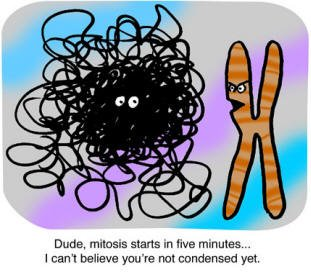 Memory trick:  ‘inter’ means _______________________   ‘cyto’ sounds like ________________________________Extra:  deoxyribonucleic acid = __________(chromosomes)Modelling Mitosis   - modeling mitosis helps you learn it!  					There are 4 stages of mitosis.  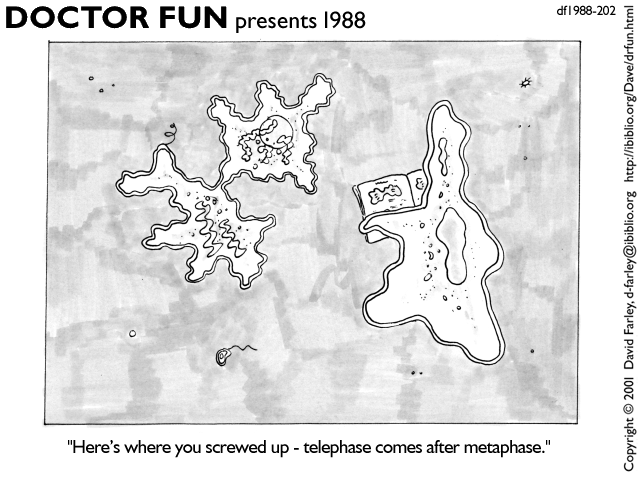 CREATE the stages with plasticene.  DRAW in the result.   					  Interphase – at the end, all the chromosomes 											doubled						Prophase – The chromosomes thicken.  On 								plasticene sheet, draw a nucleus that will fit 3 							chromosomes.  Create 3 doubled, thick 								chromosomes – each a different colour.  							Put them inside the nucleus.  Label  ‘chromosomes’ and 							‘chromatid’. (see the front board).   							Metaphase – the nucleus disappears (erase it).							Now the doubled chromosomes line up in 							the middle of the cell. 							Attach some spindle fibres.  (see front 								board). Label ‘spindle fibres’. 							Memory trick – metaphase <-> middle						Anaphase – The doubled chromosomes 									separates and one chromatid goes 									to one end of the cell and the other 									(sister) chromatid goes to the other 									end.   Draw in spindle fibres pulling                                                                                                           Chromatids apart														Telophase – a nucleus forms around									each set of chromosomes.  										Draw this in. Label the 												nucleus.Teacher Notes: Draw a doubled chromosome on board, labeling ‘chromosomes’ and also ‘chromatid’.  Show on the board that the chromosomes go to separate sides of the cell to a ‘point’ (centriole).  Spindle fibres ‘reel in’ the chromosomes.  Show home to draw spindle fibres.  